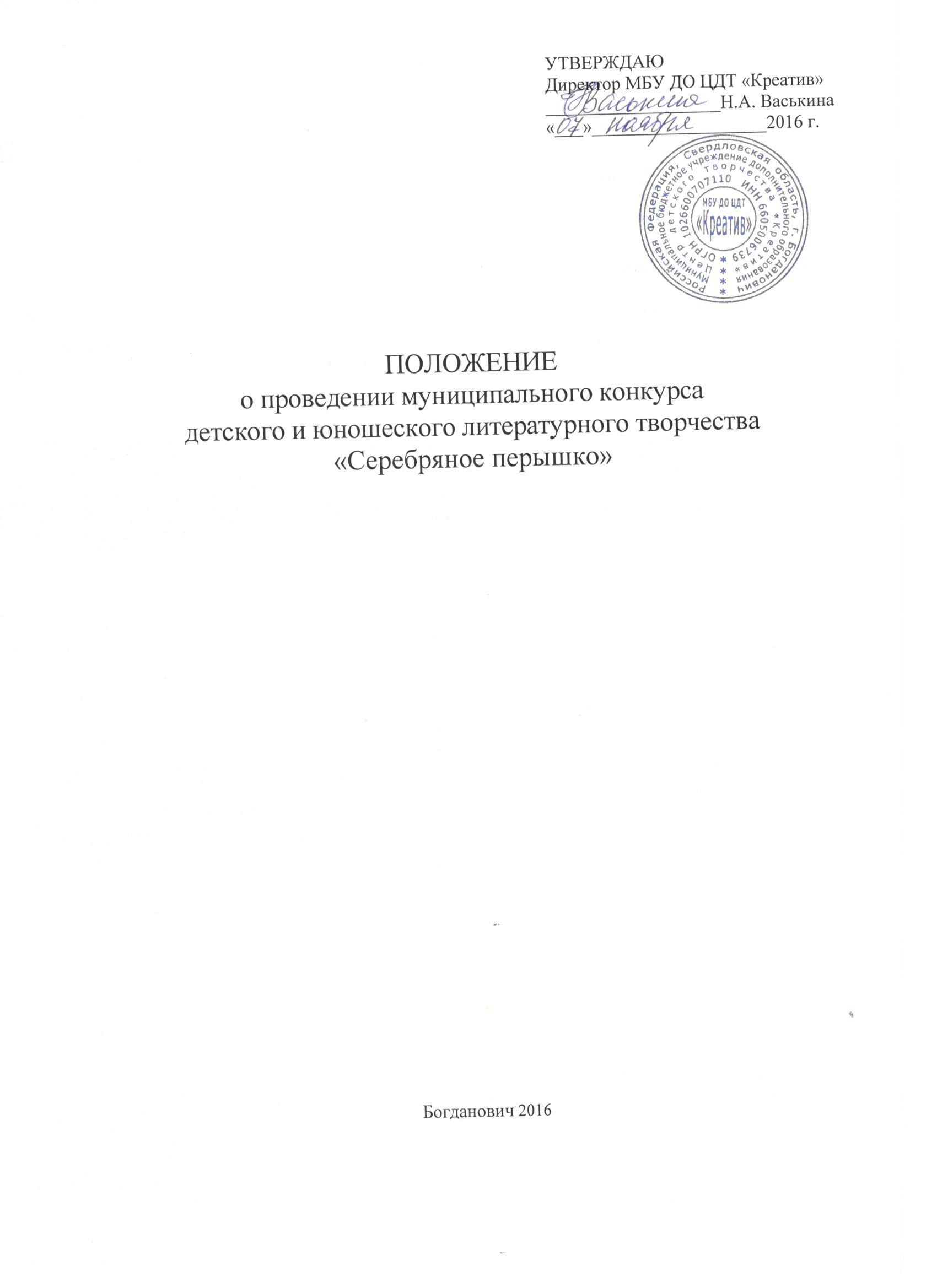 1. ВВЕДЕНИЕНастоящее Положение определяет порядок организации и проведения муниципального конкурса детского и юношеского литературного творчества «Серебряное перышко». Настоящее положение разработано в соответствии с Законом Российской Федерации «Об образовании в Российской Федерации», нормативными документами Министерства общего и профессионального образования Свердловской области и локальными актами Государственного автономного учреждения дополнительного образования свердловской области «Дворец молодежи» (ГАУДО СО «Дворец молодежи»). Цель: создание условий для творчества развития образовательных потребностей детей и подростков средствами литературной деятельности.Задачи: активизировать интерес детей к более глубокому изучению истории, искусства;создать условия для формирования активной жизненной позиции;выявить одаренных талантливых детей, занимающихся поэтическим творчеством;создать условия для творческого общения, ситуации успеха;2. ОБЩИЕ ПОЛОЖЕНИЯВ конкурсе принимают участие обучающиеся образовательных учреждений всех типов и видов в возрасте от 7 до 18 лет по возрастным категориям:младшая возрастная группа (7 – 10 лет);средняя возрастная группа (11 – 13 лет); старшая возрастная группа (14 – 18 лет). 3. ПОРЯДОК ПРОВЕДЕНИЯ КОНКУРСАПредлагаемая тема: «Моя семья». Требования к конкурсным материалам:не более 3 стихов от творческого коллектива или автора;содержание работ должно соответствовать заявленной теме.Работы принимаются в сопровождении следующей документации: Заявка  (ПРИЛОЖЕНИЕ №1).Согласие на обработку персональных данных (ПРИЛОЖЕНИЕ №2), на электронный  адрес zdt.hud-est@mail.ru (в теме письма указать «конкурс Серебряное перышко) до 9 декабря 2016 года. Работы, высланные позднее указанного срока, рассматриваться жюри не будут.12 декабря 2016 года осуществляется отбор конкурсных материалов: проводится оценка конкурсных работ жюри и определяется состав обязательных участников финала конкурса, который состоится 15 декабря 2016 года. Место проведения – МБУ ДО ЦДТ «Креатив».	ГО Богданович, улица Ленина,7. Тел. 8-34376-23966Программа проведения конкурса будет утверждена и доведена до участников дополнительно.4. РЕГЛАМЕНТ РАБОТЫ ЖЮРИОрганизацию и проведение конкурса осуществляет оргкомитет и жюри, которые являются основным координирующим органом по подготовке данного мероприятия:разрабатывает критерии оценки работ;оценивают работы участников конкурса;определяет состав обязательных участников финала конкурса.Выступления участников финала конкурса оцениваются по следующим критериям:соответствие работы теме конкурса;творческий подход к работе;культура речи;культура оформления;авторская индивидуальность.Подведение итогов проводится по возрастным категориям. Итоги оформляются протоколом и объявляются участникам. Решение жюри является окончательным и пересмотру не подлежит.5. НАГРАЖДЕНИЕУчастники финала конкурса получают сертификаты за участие в муниципальном конкурсе. Победители и призеры награждаются грамотами, педагоги, подготовившие победителей и призеров, отмечаются благодарностями. Информация  о результатах конкурса будет публиковаться на сайте МБУ ДО ЦДТ «Креатив» (b25.uralscool.ru)Координатор – Борноволокова Екатерина Игоревна, педагог-организатор художественно-эстетической направленности. 